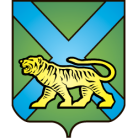 ТЕРРИТОРИАЛЬНАЯ ИЗБИРАТЕЛЬНАЯ КОМИССИЯ
ГОРОДА УССУРИЙСКАРЕШЕНИЕг. УссурийскО рассмотрении коллективной жалобыСубботиной О.А., Горетого Е.В.9 сентября 2019 года в территориальную избирательную комиссию города Уссурийска поступила жалоба от кандидата в депутаты Думы Уссурийского городского округа по одномандатному избирательному округу  № 24 Субботиной О.А., члена участковой избирательной комиссии с правом совещательного голоса Горетого Е.В. о том, что председатель запрещал ему находится рядом с членами комиссии и вести визуальное наблюдение, об ограничении в ознакомлении с бюллетенями при их пересчете, закрывая обзор и не показывая бюллетени, также об отсутствии занесения данных в увеличенную форму протокола об итогах голосования и о проведении повторной проверки результатов данных протокола.На основании вышеизложенного и для полного изучения фактов, изложенных в жалобе, территориальная избирательная комиссия города УссурийскаРЕШИЛА:1.	Запросить пояснения председателя участковой избирательной комиссии избирательного участка № 2862.2.	О принятых решениях уведомить заявителя.Заместитель председателя комиссии		                             В.О.ГавриловСекретарь комиссии						                   Н.М. Божко9 сентября 2019 года№ 236/1539